COMMUNIQUE DE PRESSE UBS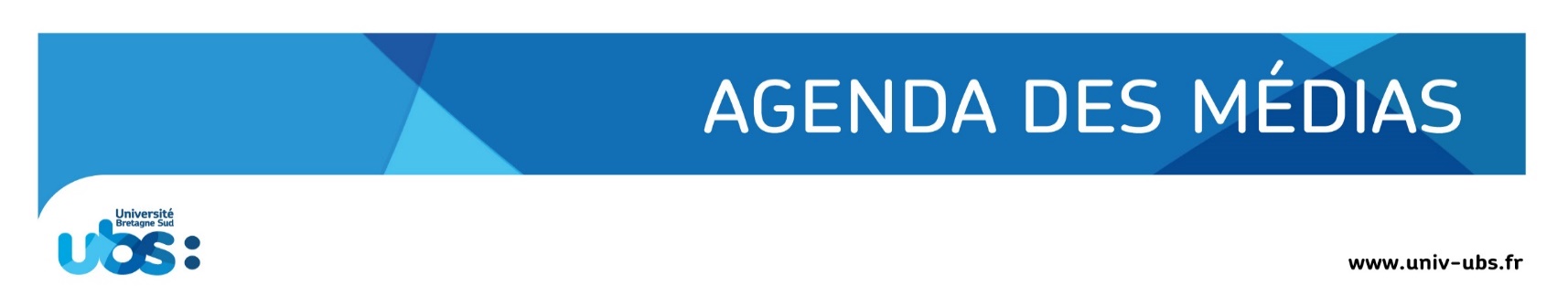 VENDREDI 28 JANVIER 2022Violences sexuelles et sexistes à l’Université. Des chiffres éloquents ! 34 % des répondants de l'enquête de l’Observatoire étudiant des violences sexuelles et sexistes dans l’enseignement supérieur (OBVSS) déclarent avoir été victimes ou témoins de violences sexuelles et sexistes. Un chiffre qui interroge. « Ne pas questionner ce sujet, c’est considérer que tout va bien », souligne Yolande Piris, chargée de mission Égalité et lutte contre toutes les discriminations à l’UBS. « A l’UBS, nous avons choisi de donner la parole ». Des chiffres éloquentsUne enquête réalisée en 2020 par l’Observatoire étudiant des violences sexuelles et sexistes dans l’enseignement supérieur (OBVSS) montre, pour l’ensemble des répondants, que :les étudiant.e.s déclarent avoir été victimes ou témoins des violences suivantes : à 48% de contacts physiques non-désirés ; à 58% de violences verbales et à 40% de propos LGBTQI+ phobes,Une étudiante sur 20 déclare avoir déjà été victime de viol,Seuls 11% des répondants indiquent avoir informé leur établissement des faits subis ou constatés, 22% disent que ça ne sert à rien d’informer et 9% disent que ça ne sera pas pris au sérieux,Plus d'un quart des répondants ne sait pas s’il existe dans son établissement des structures prenant en charge ce type de situations. Pour 18%, ils considèrent qu’il n’en existe aucune. Connaître pour mieux agir : un webinaire pour s’informer, échanger et renforcer ses connaissances"Stop aux violences sexuelles et sexistes". C’est le thème du webinaire le 3 février prochain à 17h15. « Les violences sexuelles et sexistes doivent concerner toute la population universitaire et nous pensons que la connaissance est une partie de la solution à ces violences », observe Yolande Piris.Au programme : un quizz en ligne pour tester ses connaissances sur le sujet, une intervention de l’OBVSS pour s’informer de la réalité des Violences Sexuelles et Sexistes (VSS) dans l’enseignement supérieur, une intervention de la sociologue Stéphanie Le Gal-Gorin pour prévenir des agissements sexistes, et enfin, des conseils sur les comportements à adopter avec le Collectif de Lutte Anti-Sexiste Contre le Harcèlement sexuel dans l’Enseignement Supérieur (CLASCHES).  « Ce webinaire en ligne est sans inscription pour permettre à tous et à toutes de pouvoir y participer », précise Yolande Piris.Une nouvelle cellule d’écoute et d’orientation à l’UBS L’UBS a mis en place une CEllule de Veille, d’Information et de Signalement des violences sexuelles et sexistes (CEVIS) à la rentrée 2021. Ce n’est pas une cellule d’enquête ni d’investigation mais une cellule d’écoute et d’orientation des personnes. « Nous ne pouvons pas indiquer le nombre de cas, pour garantir la confidentialité des données de la cellule mais depuis son ouverture, plusieurs ont ainsi été remontés », indique la Présidente de l’UBS. « Notre objectif est de rendre visible l’existence de cette cellule auprès de toute notre communauté ». Des formations rendues obligatoires Cette mobilisation passe aussi par la formation des enseignants-chercheurs et des agents. Depuis décembre dernier, ils sont plusieurs encadrants à suivre ces ateliers. « Nous avons rendu obligatoire cette formation auprès de nos équipes car on peut souvent penser « moi, cela ne me concerne pas » » indique la Présidente. Ils y abordent la différence entre séduction, harcèlement sexuel et agissement sexiste ; les mesures réglementaires de prévention de l’employeur ; les conséquences psycho traumatiques des VSS au travail avec les recours possibles et sanctions encourues…Après une première série d’ateliers, l’un des participants confie « J’ai beaucoup progressé, notamment sur la manière de gérer ce type de situation. Ne sachant comment réagir avant, on avait tendance à aggraver la détresse de la victime ou du témoin ».Contacts   Cabinet de la Présidence Christophe LE HEN, Chef de Cabinet 
Mél. : christophe.le-hen@univ-ubs.fr - Tél. : 02 97 87 66 10 Service Communication  Linda LE METAYER, Responsable communication UBS
Mél. : linda.le-metayer@univ-ubs.fr  - Tél. : 02 97 01 70 56 / 06 68 78 11 00Retrouvez notre photothèque sur le site de web de l’UBS : http://www.univ-ubs.fr/fr/universite-bretagne-sud/infos-pratiques/phototheque.html.Pour nous contacter : presse@listes.univ-ubs.fr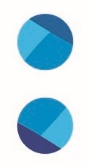 Université Bretagne Sud : Faculté droit, sciences économiques & gestion • Faculté lettres, langues, sciences humaines & sociales • Faculté sciences & sciences de l’Ingénieur • École d’ingénieurs ENSIBS • IUT Lorient - Pontivy • IUT Vannes • 14 laboratoires de recherche dont 5 labellisés CNRS.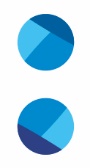 